Az Állampusztai Országos Büntetés-végrehajtási  Intézet Térkép:  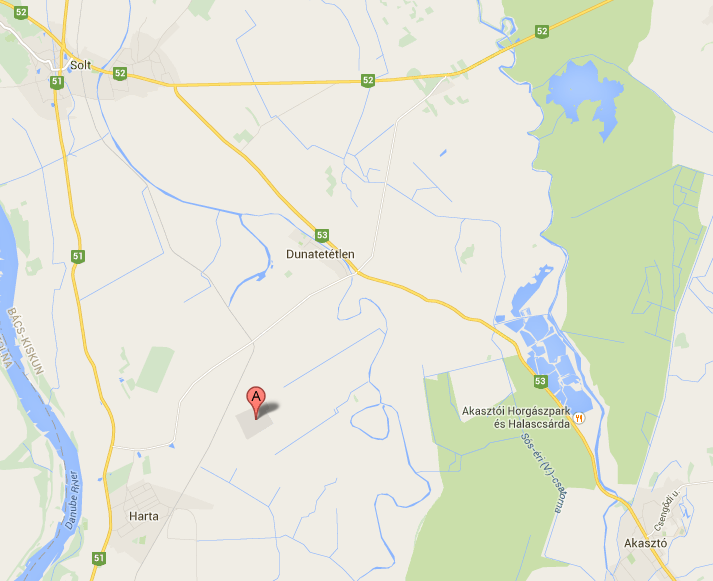 Megközelíthetőségek: Autó: 51-es számú főúton Solt és Harta között kell letérni, a táblával jelzett helyen.          53-es számú főúton Solt és Akasztó között kell letérni a táblával jelzett helyen.Volán: Harta, autóbusz-váróterem	Állampusztai elágazás(külterület)	06:15	06:20	Az űrlap aljamunkanaponHarta, autóbusz-váróterem	Állampusztai elágazás(külterület)	06:17	06:22		tanév tartama alatt munkanapokonHarta, autóbusz-váróterem	Állampusztai elágazás(külterület)	17:05	17:10	Az űrlap aljamunkanaponSolt, Aranykulcs tér	Állampusztai elágazás(külterület)	16:45	17:10	átszállás: HartaMÁV: -Egyéb: -Az intézet megnevezése:   Állampusztai Országos Büntetés-végrehajtási  Intézet Intézetparancsnok:  dr. Füzesi Viktor bv. ezredes Címe: 6327. Állampuszta Központ 1.Telefon 78/407-860, 78/407-684Fax: 78/408-351E-mail: apuszta.uk@bv.gov.huLevelezési címe fogvatartottaknak küldött levelek esetében:Állampusztai Objektum: 6327, Állampuszta Pf.3.Solti Objektum: 6320 Solt, Pf. 36.Látogatás:Intézetünkben a fogvatartottak havonta fogadhatják az engedélyezett kapcsolattartóikat látogatás céljából. Az elítélt egy időben két felnőtt és két 18 éven aluli engedélyezett kapcsolattartót fogadhat.Látogatási előírások:-    a látogatás időtartama  1 óra  A látogatás időpontja mind a két objektumban szombati napokon van az objektumonként meghatározott időpontban. A látogatók beléptetése (igazoltatása és ellenőrzése) a látogatás megkezdése előtt minimum 45 perccel előbb megkezdődik.A látogatásra érkező személyeknek a beléptetésekor igazolniuk kell magukat. A kapcsolattartó személyazonosságának megállapítása a látogatási értesítő és a személyazonosságot igazoló érvényes okmány adatainak összehasonlításával történik.Foglalkoztatási és oktatási lehetőségek:Az intézetben alap- és középfokú oktatás zajlik, valamint folyamatosan különböző szakmaképzések igénybevételére van lehetőségük a fogvatartottaknak. A foglalkoztatást az Állampusztai Mezőgazdasági és Kereskedelmi Kft. biztosítja, főként mezőgazdasági jellegű munkákkal ( állattenyésztés, növénytermesztés).